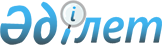 О внесении изменений в решение Чингирлауского районного маслихата от 30 декабря 2021 года №16-6 "О бюджете Ащысайского сельского округа Чингирлауского района на 2022-2024 годы"Решение Чингирлауского районного маслихата Западно-Казахстанской области от 25 ноября 2022 года № 33-8
      Чингирлауский районный маслихат РЕШИЛ:
      1. Внести в решение Чингирлауского районного маслихата от 30 декабря 2021 года №16-6 "О бюджете Ащысайского сельского округа Чингирлауского района на 2022-2024 годы" следующие изменения:
      пункт 1 изложить в новой редакции:
      "1. Утвердить бюджет Ащысайского сельского округа Чингирлауского района на 2022-2024 годы согласно приложениям 1, 2 и 3 соответственно, в том числе на 2022 год в следующих объемах:
      1) доходы – 39 723 тысяч тенге:
      налоговые поступления – 695 тысяч тенге;
      неналоговые поступления – 0 тенге;
      поступления от продажи основного капитала – 0 тенге;
      поступления трансфертов – 39 028 тысяч тенге;
      2) затраты – 39 935 тысяч тенге;
      3) чистое бюджетное кредитование – 0 тенге:
      бюджетные кредиты – 0 тенге; 
      погашение бюджетных кредитов – 0 тенге;
      4) сальдо по операциям с финансовыми активами – 0 тенге:
      приобретение финансовых активов – 0 тенге;
      поступления от продажи финансовых активов государства – 0 тенге; 
      5) дефицит (профицит) бюджета – -212 тысячитенге;
      6) финансирование дефицита (использование профицита) бюджета – 212 тысяч тенге:
      поступление займов – 0 тенге;
      погашение займов – 0 тенге;
      используемые остатки бюджетных средств – 212 тысяч тенге.";
      пункт 4-1 изложить в новой редакции:
      "4-1. Учесть в сельском бюджете на 2022 год поступление целевых трансфертов из районного бюджета в общей сумме 2 418 тысяч тенге:
      на услуги по обеспечению деятельности акима города районного значения, села, поселка, сельского округа – 2 418 тысяч тенге.".
      приложение 1 к указанному решению изложить в новой редакции согласно приложению к настоящему решению.
      2. Настоящее решение вводится в действие с 1 января 2022 года. Бюджет Ащысайского сельского округа на 2022 год
					© 2012. РГП на ПХВ «Институт законодательства и правовой информации Республики Казахстан» Министерства юстиции Республики Казахстан
				
      Секретарь маслихата

С.Казиев
Приложение к решениюПриложение 1 
к решению Чингирлауского 
районного маслихата 
от 30 декабря 2021 года №16-6
Категория
Категория
Категория
Категория
Категория
Сумма, тысяч тенге
Класс
Класс
Класс
Класс
Сумма, тысяч тенге
Подкласс
Подкласс
Подкласс
Сумма, тысяч тенге
Специфика
Специфика
Сумма, тысяч тенге
Наименование
Сумма, тысяч тенге
1) Доходы
 39 723
1
Налоговые поступления
695
01
Подоходный налог
0
2
Индивидуальный подоходный налог
0
04
Налоги на собственность
695
1
Налоги на имущество
45
3
Земельный налог
0
4
Налог на транспортные средства
650
2
Неналоговые поступления
0
01
Доходы от государственной собственности
0
5
Доходы от аренды имущества, находящегося в государственной собственности
0
06
Прочие неналоговые поступления
0
1
Прочие неналоговые поступления
0
3
Поступления от продажи основного капитала
0
4
Поступления трансфертов
39 028
02
Трансферты из вышестоящих органов государственного управления
39 028
3
Трансферты из районного (города областного значения) бюджета
39 028
Функциональная группа
Функциональная группа
Функциональная группа
Функциональная группа
Функциональная группа
Сумма, тысяч тенге
Функциональная подгруппа
Функциональная подгруппа
Функциональная подгруппа
Функциональная подгруппа
Сумма, тысяч тенге
Администратор бюджетных программ
Администратор бюджетных программ
Администратор бюджетных программ
Сумма, тысяч тенге
Программа
Программа
Сумма, тысяч тенге
Наименование
Сумма, тысяч тенге
2) Затраты
39 935
01
Государственные услуги общего характера
36 142
1
Представительные, исполнительные и другие органы, выполняющие общие функции государственного управления
36 142
124
Аппарат акима города районного значения, села, поселка, сельского округа
36 142
001
Услуги по обеспечению деятельности акима города районного значения, села, поселка, сельского округа
36 142
07
Жилищно-коммунальное хозяйство
3 741
3
Благоустройство населенных пунктов
3 741
124
Аппарат акима города районного значения, села, поселка, сельского округа
3 741
008
Освещение улиц в населенных пунктах
1 394
009
Обеспечение санитарии населенных пунктов
2 347
011
Благоустройство и озеленение населенных пунктов
0
15
Трансферты
52
1
Трансферты
52
124
Аппарат акима города районного значения, села, поселка, сельского округа
52
048
Возврат неиспользованных (недоиспользованных) целевых трансфертов
52
3) Чистое бюджетное кредитование
0
Бюджетные кредиты
0
Категория
Категория
Категория
Категория
Категория
Сумма, тысяч тенге
Класс
Класс
Класс
Класс
Сумма, тысяч тенге
Подкласс
Подкласс
Подкласс
Сумма, тысяч тенге
Специфика
Специфика
Сумма, тысяч тенге
Наименование
Сумма, тысяч тенге
5
Погашение бюджетных кредитов
0
01
Погашение бюджетных кредитов
0
1
Погашение бюджетных кредитов, выданных из государственного бюджета
0
13
Погашение бюджетных кредитов, выданных из местного бюджета физическим лицам
0
4) Сальдо по операциям с финансовыми активами
0
Функциональная группа
Функциональная группа
Функциональная группа
Функциональная группа
Функциональная группа
Сумма, тысяч тенге
Функциональная подгруппа
Функциональная подгруппа
Функциональная подгруппа
Функциональная подгруппа
Сумма, тысяч тенге
Администратор бюджетных программ
Администратор бюджетных программ
Администратор бюджетных программ
Сумма, тысяч тенге
Программа
Программа
Сумма, тысяч тенге
Наименование
Сумма, тысяч тенге
Приобретение финансовых активов
0
Категория
Категория
Категория
Категория
Категория
Сумма, тысяч тенге
Класс
Класс
Класс
Класс
Сумма, тысяч тенге
Подкласс
Подкласс
Подкласс
Сумма, тысяч тенге
Специфика
Специфика
Сумма, тысяч тенге
Наименование
Сумма, тысяч тенге
6
Поступления от продажи финансовых активов государства
0
01
Поступления от продажи финансовых активов государства
0
1
Поступления от продажи финансовых активов внутри страны
0
5) Дефицит (профицит) бюджета
-212
6) Финансирование дефицита (использование профицита) бюджета
212
7
Поступления займов
0
01
Внутренние государственные займы
0
2
Договоры займа
0
Функциональная группа
Функциональная группа
Функциональная группа
Функциональная группа
Функциональная группа
Сумма, тысяч тенге
Функциональная подгруппа
Функциональная подгруппа
Функциональная подгруппа
Функциональная подгруппа
Сумма, тысяч тенге
Администратор бюджетных программ
Администратор бюджетных программ
Администратор бюджетных программ
Сумма, тысяч тенге
Программа
Программа
Сумма, тысяч тенге
Наименование
Сумма, тысяч тенге
16
Погашение займов
0
Категория
Категория
Категория
Категория
Категория
Сумма, тысяч тенге
Класс
Класс
Класс
Класс
Сумма, тысяч тенге
Подкласс
Подкласс
Подкласс
Сумма, тысяч тенге
Специфика
Специфика
Сумма, тысяч тенге
Наименование
Сумма, тысяч тенге
8
Используемые остатки бюджетных средств
212
01
Остатки бюджетных средств
212
1
Свободные остатки бюджетных средств
212
01
Свободные остатки бюджетных средств
212